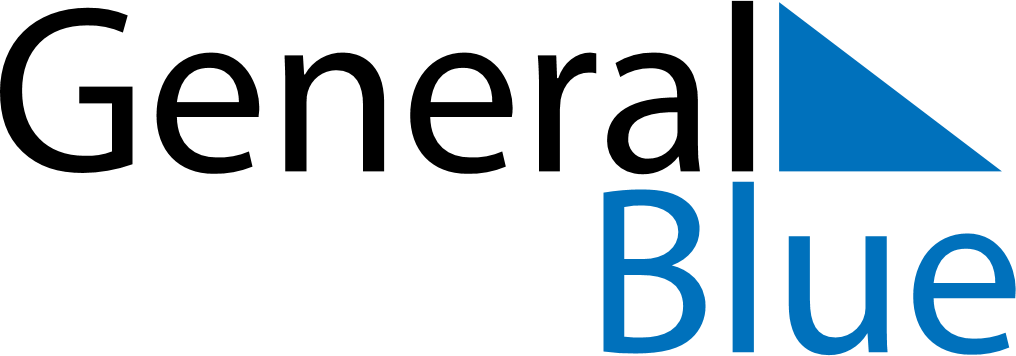 June 2018June 2018June 2018June 2018RomaniaRomaniaRomaniaMondayTuesdayWednesdayThursdayFridaySaturdaySaturdaySunday1223Children’s Day4567899101112131415161617181920212223232425262728293030Flag Day